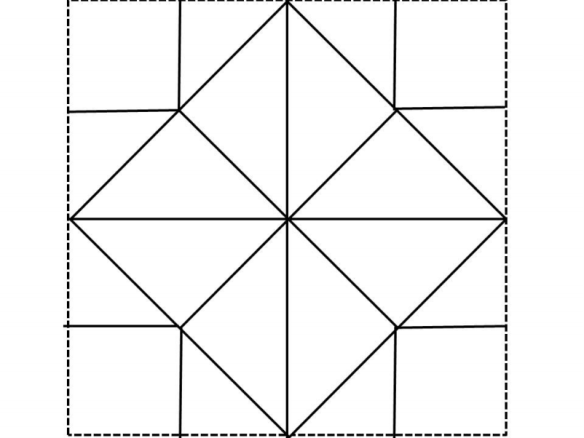 Each number, X is a question with the answer found in Xa. E.g.:1 – “What is the brightest thing in the night sky?”1a – “The Moon”Write the question and answer to match the orientation of the labels on the template. Video on how to make it - https://www.teacherspayteachers.com/Product/Continental-Drift-Plate-Tectonics-Activity-Earthquakes-Faults-Hot-Spots-etc-1775909 